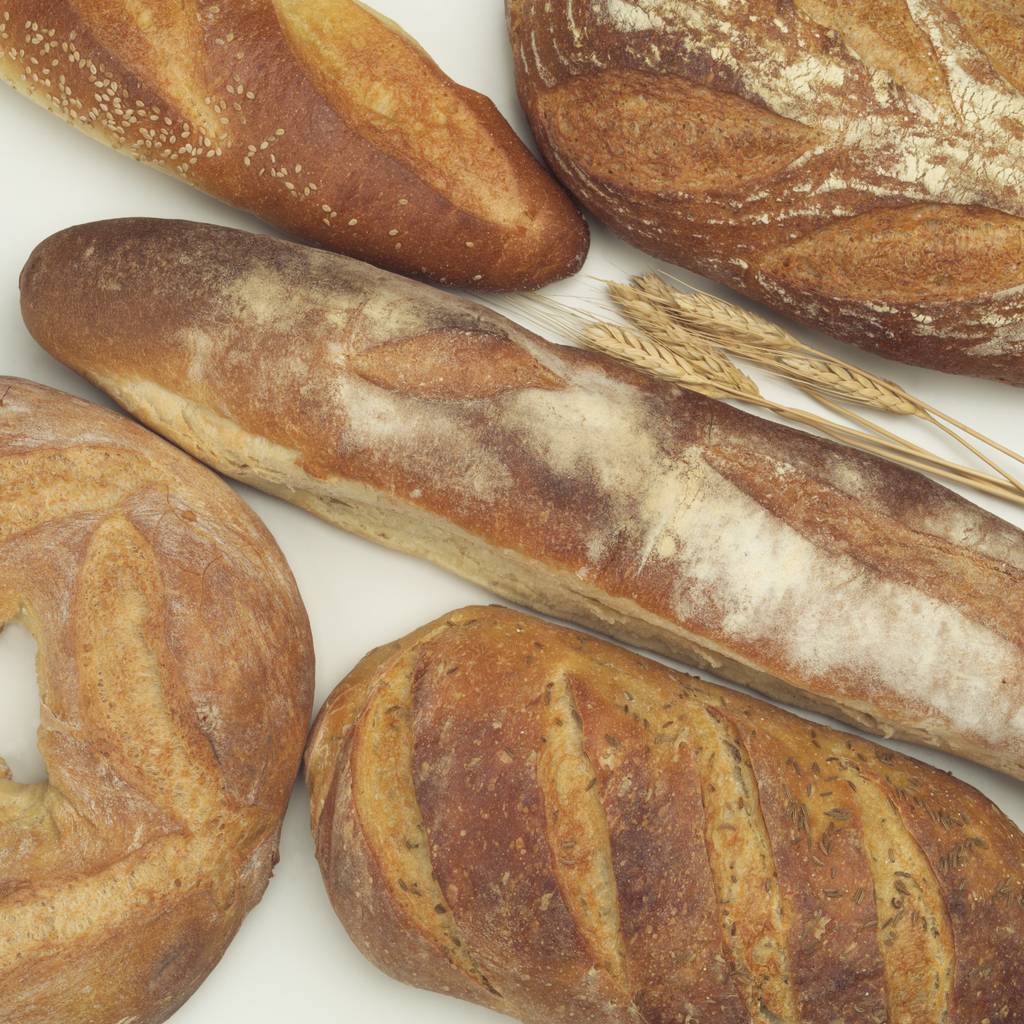 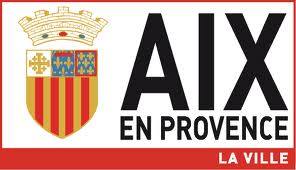 Bonjour Chers Habitants de la Duranne,Vous êtes nombreux à réclamer sur le site de la Duranne Petit Arbois, sur lequel vous habitez, des commerçants de proximité. Et en premier lieu, un boulanger…Dans l’attente de l’ouverture de commerces sur votre secteur, je viens à votre rencontre et vous demande si vous seriez intéressés par la venue d’un boulanger qui porterait du pain près de chez vous.Cette enquête me permettra de justifier auprès du gérant de la boulangerie de la Duranne que j'ai sollicité, le besoin d'un service de boulangerie ambulante sur votre secteur d'habitations. Il est prêt à mener cette expérimentation pendant quelques jours. ( http://laboulange.com/  )    Merci de répondre à ce mini-sondage et de le faire parvenir en marie annexe par mail ou par courrier. laduranne@mairie-aixenprovence.fr – Mairie annexe Espace Charpak 13100 –Aix en Provence                                                                    Jean-Marc PERRIN – Maire AdjointVENUE DU BOULANGER PRES DE CHEZ VOUS : OUI                      NONLIEU PREFERE : Rue COPERNIC (près du mini stade) :    OUI                            NONPlace Cassini                                         :     OUI                          NONDevant l’école Pierre Gilles de Gennes :    OUI                          NON HORAIRE SOUHAITE7 H 30 / 9 H :         OUI                                NON   11 H / 12 H :         OUI                                 NON 18 H / 19 H :         OUI                                 NON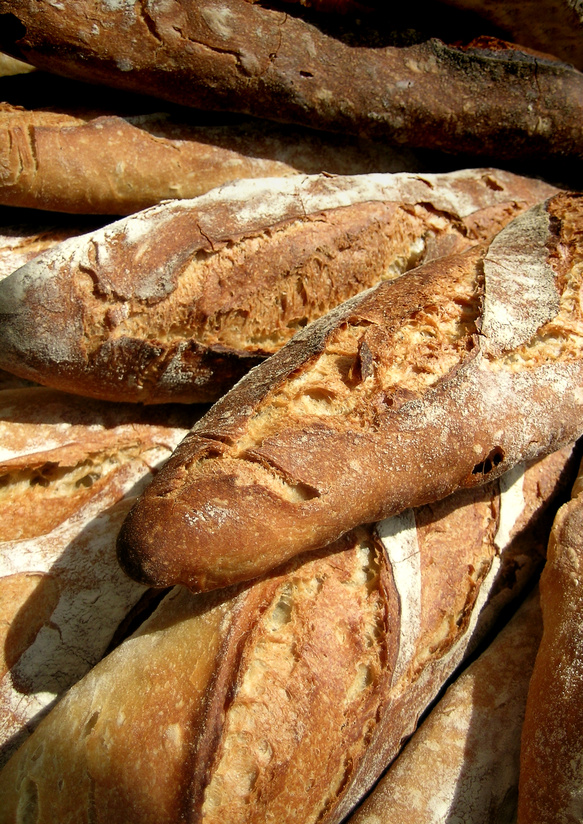 Merci de cocher la case correspondante à vos souhaits.Votre adresse mail :……………………………………………………@.....................................................